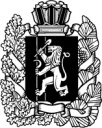 ИВАНОВСКИЙ  СЕЛЬСКИЙ  СОВЕТ  ДЕПУТАТОВПартизанского района Красноярского краяРЕШЕНИЕ03.10.2022                                                                                     № 24-132-рО назначении опроса гражданНа основании статьи 31 Федерального закона от 06.10.2003 г. № 131-ФЗ «Об общих принципах организации местного самоуправления в Российской Федерации», статьей 4 Закона Красноярского края от 10.12.2020 № 10-4541 «Об отдельных вопросах назначения и проведения опроса граждан в муниципальных образованиях Красноярского края», в соответствии с  Уставом  Ивановского сельсовета, Ивановский сельский Совет депутатов РЕШИЛ:1. Назначить опрос граждан, проживающих на территории деревни Ивановка, для выявления мнения населения о поддержке инициативных  проектов:- ремонт крыши клуба, расположенного по адресу: деревня  Ивановка, ул. Суворова, дом 23.- благоустройство территории памятника ВОВ «Поклонимся великим тем годам».- иное 2. Предложить вопрос для проведения опроса граждан: Какой из предложенный  инициативных проектов вы поддерживаете:                 Ремонт крыши клуба, расположенного по адресу: д. Ивановка, ул.    Суворова, дом 23. или благоустройство территории памятника ВОВ «Поклонимся великим тем годам».3. Провести опрос: с 17.10.2022 по 19.10.2022 включительно.4. Установить минимальную численность жителей, принявших участие в опросе - 70   человек.5. Утвердить состав комиссии по проведению опроса согласно приложению 1.6. Утвердить форму опросного листа согласно приложению 2.7. Утвердить методику проведения опроса согласно приложению 3.8. Установить место нахождение комиссии по проведению опроса: Администрация Ивановского сельсовета по адресу: д.      Ивановка, ул. Суворова, дом 22  9. Настоящее Решение вступает в силу  после его официального опубликования в периодическом печатном средстве массовой информации для опубликования муниципальных правовых актов органов и должностных лиц местного самоуправления Ивановского сельсовета «Вестник Ивановского сельсовета».  Председатель Совета депутатов                                             Т.А. НикулинаГлава Ивановского сельсовета                               Е.Ю. КоваленкоПриложение 1Решению Ивановского сельского Совета депутатов№ 24-132-р от  03.10.2022 гСостав комиссии по проведению опроса гражданПриложение 2Решению Ивановского сельского Совета депутатов№ 24-132-р от  03.10.2022 гФорма опросного листаАдминистрация Ивановского сельсовета просит жителей деревни Ивановка выразить своё мнение об инициативных проектах для реализации в рамках ППМИ!Для прохождения опроса заполните необходимую информацию, поставьте любой знак напротив одного варианта ответов.Сведения о лице, принявшем участие в опросе:Фамилия, имя, отчество (при наличии)___________________________ Дата, месяц и год рождения____________________________________ Адрес места жительства_______________________________________  Номер телефона___________________Я, даю согласие на обработку вышеуказанных персональных данных (в том числе с использованием средств автоматизации) в целях учета администрацией Ивановского сельсовета моего мнения об инициативном проекте для реализации в рамках ППМИ.(ФИО) Подпись __________________________________________________________________Какой из представленных ниже инициативных проектов, направленных на развитие объектов общественной инфраструктуры деревни Ивановка, Вы поддерживаете?Ремонту крыши клуба, расположенного по адресу: д. Ивановка,   ул. Суворова, дом 23.благоустройство территории памятника ВОВ «Поклонимся великим тем годам».           иное: _______________________________________________________Укажите, что именно необходимо сделать в рамках выбранного проекта________________________________________________________  Готовы ли Вы участвовать финансово в реализации выбранного проекта?             ___ да             ___ нетЕсли «да», то какую сумму Вы готовы внести: ________ рублей5. Готовы ли Вы осуществить имущественное и (или) трудовое участие в реализации выбранного проекта?        ___ да             ___ нетЕсли «да», то опишите это участие (например, участие в субботниках, подготовка территории, предоставление материалов, техники и т.д.): __________________________________________________________________Спасибо за участие в опросе!Приложение 3Решению Ивановского сельского Совета депутатов№ 24-132-р от  03.10.2022 гОпрос проводится по месту жительства, месту работы, участников опроса, в иных общественных местах в срок, с 17.10.2022 по 19.10.2022.Опрос проводится путем заполнения опрашиваемым опросного листа.Черныш Н.Ю.специалист сельсоветаБронникова Е.В.староста д. Ивановка Никулина Т.Апредседатель Ивановского сельского Совета депутатовВласова О.А.соц. работник КГБУ СО «КЦСОН» «Партизанский»